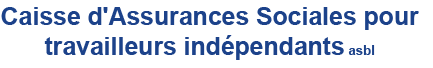 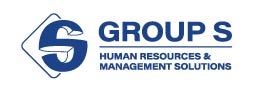 Demande report de paiement des cotisations sociales (Coronavirus)NOM, Prénom			:Numéro de registre national	:Adresse domicile		: Numéro d’entreprise (BCE)	:Nom de l’exploitation		:Siège de l’exploitation		:Adresse e-mail		: Demande report de paiement cotisations trimestrielles provisoires non-payées: Demande report de paiement de l’avis de régularisation de 2018 (à payer au 31 mars 2020, au 30 juin 2020, au 30 septembre 2020 ou au 31 décembre 2020) :	Oui, je demande aussi le report pour l’avis de régularisation 2018	Non, je demande seulement le report pour les cotisations trimestrielles provisoires 2020Motivation (obligatoire) :………………………………………………………………………………………………………………………………………………………………………………………………………………………………………………………………………………………………………………………………………………………………………………………………………………………………………………………………………………………   ……………………………………………………………………………………………………………………………………………………………Ce document est à envoyer à infocasi@groups.be ou à GROUP S – CASI, Rue des Ursulines 2, 1000 Bruxelles.Cette demande doit être introduite auprès de la CASI avant le 15/12/2020.